Jakarta, Mengetahui, 										Ketua Program Studi,								Dosen Pengampu,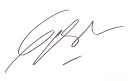 Putri Handayani SKM, MKKK.							Gisely Vionalita SKM., M.Sc.				EVALUASI PEMBELAJARANKomponen penilaian :Kehadiran = 10 %Tugas = 30 %UTS = 30 %UAS = 30 %Jakarta, Mengetahui, 										Ketua Program Studi,								Dosen Pengampu,Putri Handayani SKM., MKKK.							Gisely Vionalita SKM., M.Sc.				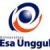 RENCANA PEMBELAJARAN SEMESTER GANJIL 2017/2018RENCANA PEMBELAJARAN SEMESTER GANJIL 2017/2018RENCANA PEMBELAJARAN SEMESTER GANJIL 2017/2018RENCANA PEMBELAJARAN SEMESTER GANJIL 2017/2018RENCANA PEMBELAJARAN SEMESTER GANJIL 2017/2018RENCANA PEMBELAJARAN SEMESTER GANJIL 2017/2018RENCANA PEMBELAJARAN SEMESTER GANJIL 2017/2018RENCANA PEMBELAJARAN SEMESTER GANJIL 2017/2018RENCANA PEMBELAJARAN SEMESTER GANJIL 2017/2018PROGRAM STUDI KESEHATAN MASYARAKAT FAKULTAS ILMU-ILMU KESEHATAN PROGRAM STUDI KESEHATAN MASYARAKAT FAKULTAS ILMU-ILMU KESEHATAN PROGRAM STUDI KESEHATAN MASYARAKAT FAKULTAS ILMU-ILMU KESEHATAN PROGRAM STUDI KESEHATAN MASYARAKAT FAKULTAS ILMU-ILMU KESEHATAN PROGRAM STUDI KESEHATAN MASYARAKAT FAKULTAS ILMU-ILMU KESEHATAN PROGRAM STUDI KESEHATAN MASYARAKAT FAKULTAS ILMU-ILMU KESEHATAN PROGRAM STUDI KESEHATAN MASYARAKAT FAKULTAS ILMU-ILMU KESEHATAN PROGRAM STUDI KESEHATAN MASYARAKAT FAKULTAS ILMU-ILMU KESEHATAN PROGRAM STUDI KESEHATAN MASYARAKAT FAKULTAS ILMU-ILMU KESEHATAN UNIVERSITAS ESA UNGGULUNIVERSITAS ESA UNGGULUNIVERSITAS ESA UNGGULUNIVERSITAS ESA UNGGULUNIVERSITAS ESA UNGGULUNIVERSITAS ESA UNGGULUNIVERSITAS ESA UNGGULUNIVERSITAS ESA UNGGULUNIVERSITAS ESA UNGGULMata kuliahMata kuliahMata kuliah:Administrasi Kebijakan KesehatanAdministrasi Kebijakan KesehatanAdministrasi Kebijakan KesehatanKode MKKode MK:KMS235Mata kuliah prasyaratMata kuliah prasyaratMata kuliah prasyarat:---Bobot MKBobot MK:2 SKSDosen PengampuDosen PengampuDosen Pengampu:Gisely Vionalita SKM., M.Sc.Gisely Vionalita SKM., M.Sc.Gisely Vionalita SKM., M.Sc.Kode DosenKode Dosen:7211Alokasi WaktuAlokasi WaktuAlokasi Waktu:Tatap muka 14 x 100 menit, tidak ada praktik, tidak ada onlineTatap muka 14 x 100 menit, tidak ada praktik, tidak ada onlineTatap muka 14 x 100 menit, tidak ada praktik, tidak ada onlineTatap muka 14 x 100 menit, tidak ada praktik, tidak ada onlineTatap muka 14 x 100 menit, tidak ada praktik, tidak ada onlineTatap muka 14 x 100 menit, tidak ada praktik, tidak ada onlineTatap muka 14 x 100 menit, tidak ada praktik, tidak ada onlineCapaian PembelajaranCapaian PembelajaranCapaian Pembelajaran:Mampu memahami administrasi kebijakan kesehatan Menganalisa kebijakan permasalahan kesehatanMampu memahami administrasi kebijakan kesehatan Menganalisa kebijakan permasalahan kesehatanMampu memahami administrasi kebijakan kesehatan Menganalisa kebijakan permasalahan kesehatanMampu memahami administrasi kebijakan kesehatan Menganalisa kebijakan permasalahan kesehatanMampu memahami administrasi kebijakan kesehatan Menganalisa kebijakan permasalahan kesehatanMampu memahami administrasi kebijakan kesehatan Menganalisa kebijakan permasalahan kesehatanMampu memahami administrasi kebijakan kesehatan Menganalisa kebijakan permasalahan kesehatanSESIKEMAMPUANAKHIRKEMAMPUANAKHIRMATERI PEMBELAJARANMATERI PEMBELAJARANBENTUK PEMBELAJARAN SUMBER PEMBELAJARANSUMBER PEMBELAJARANINDIKATORPENILAIANINDIKATORPENILAIANINDIKATORPENILAIAN1Mahasiswa dapat menguraikan konsep dasar AKK, pengertian, tujuan dan manfaat AKK dan Organisasi dan Administrasi KesehatanMahasiswa dapat menguraikan konsep dasar AKK, pengertian, tujuan dan manfaat AKK dan Organisasi dan Administrasi KesehatanKonsep dasar AKK, pengertian, tujuan dan manfaat AKK dan Organisasi dan Administrasi KesehatanKonsep dasar AKK, pengertian, tujuan dan manfaat AKK dan Organisasi dan Administrasi KesehatanMetoda contextual instructionMedia : kelas, komputer, LCD, whiteboard, webStoner, James A F, Feeman R Edward, Management, 4th edition, Prentice hall International Inc, 1989Sindoro A, Suyaka B (pengalih bahasa), Management, Jilid 1, edisi Indonesia, publisher Simon & Schuster (Asia) 1996 alih bahasa dari buku asli karangan Stoner J A F, Feeman R E, Gilbert Jr D R, Management, Prentice Hall Inc 1995Hermaya T (pengalih bahasa) Management,  Jilid 1, edisi Indonesia, publisher PT Prenhalindo 1999 alih bahasa dari buku asli karangan Robbins, Stephen P, Coulter, Mary, Management, 6th, Prentice Hall Inc 1999Robbins, Stephen P; Coulter, Mary; Management, 11th edition, Pearson Education Limited, 2012Stoner, James A F, Feeman R Edward, Management, 4th edition, Prentice hall International Inc, 1989Sindoro A, Suyaka B (pengalih bahasa), Management, Jilid 1, edisi Indonesia, publisher Simon & Schuster (Asia) 1996 alih bahasa dari buku asli karangan Stoner J A F, Feeman R E, Gilbert Jr D R, Management, Prentice Hall Inc 1995Hermaya T (pengalih bahasa) Management,  Jilid 1, edisi Indonesia, publisher PT Prenhalindo 1999 alih bahasa dari buku asli karangan Robbins, Stephen P, Coulter, Mary, Management, 6th, Prentice Hall Inc 1999Robbins, Stephen P; Coulter, Mary; Management, 11th edition, Pearson Education Limited, 2012Mampu menguraikan menguraikan pengertian, tujuan dan manfaat AKK dan Organisasi dan Administrasi Kesehatan dengan benarMampu menguraikan menguraikan pengertian, tujuan dan manfaat AKK dan Organisasi dan Administrasi Kesehatan dengan benarMampu menguraikan menguraikan pengertian, tujuan dan manfaat AKK dan Organisasi dan Administrasi Kesehatan dengan benar2Mahasiswa dapat menguraikan Manajemen Pelayanan Kesehatan, prinsip-prinsip, fungsi manajemen dan aplikasi manajemenMahasiswa dapat menguraikan Manajemen Pelayanan Kesehatan, prinsip-prinsip, fungsi manajemen dan aplikasi manajemenManajemen Pelayanan Kesehatan, prinsip-prinsip, fungsi manajemen dan aplikasi manajemenManajemen Pelayanan Kesehatan, prinsip-prinsip, fungsi manajemen dan aplikasi manajemenMetoda contextual instructionMedia : kelas, komputer, LCD, whiteboard, webStoner, James A F, Feeman R Edward, Management, 4th edition, Prentice hall International Inc, 1989Sindoro A, Suyaka B (pengalih bahasa), Management, Jilid 1, edisi Indonesia, publisher Simon & Schuster (Asia) 1996 alih bahasa dari buku asli karangan Stoner J A F, Feeman R E, Gilbert Jr D R, Management, Prentice Hall Inc 1995Hermaya T (pengalih bahasa) Management,  Jilid 1, edisi Indonesia, publisher PT Prenhalindo 1999 alih bahasa dari buku asli karangan Robbins, Stephen P, Coulter, Mary, Management, 6th, Prentice Hall Inc 1999Robbins, Stephen P; Coulter, Mary; Management, 11th edition, Pearson Education Limited, 2012Stoner, James A F, Feeman R Edward, Management, 4th edition, Prentice hall International Inc, 1989Sindoro A, Suyaka B (pengalih bahasa), Management, Jilid 1, edisi Indonesia, publisher Simon & Schuster (Asia) 1996 alih bahasa dari buku asli karangan Stoner J A F, Feeman R E, Gilbert Jr D R, Management, Prentice Hall Inc 1995Hermaya T (pengalih bahasa) Management,  Jilid 1, edisi Indonesia, publisher PT Prenhalindo 1999 alih bahasa dari buku asli karangan Robbins, Stephen P, Coulter, Mary, Management, 6th, Prentice Hall Inc 1999Robbins, Stephen P; Coulter, Mary; Management, 11th edition, Pearson Education Limited, 2012Mampu menguraikan Manajemen Pelayanan Kesehatan, prinsip-prinsip dan aplikasi manajemen dengan benarMampu menguraikan Manajemen Pelayanan Kesehatan, prinsip-prinsip dan aplikasi manajemen dengan benarMampu menguraikan Manajemen Pelayanan Kesehatan, prinsip-prinsip dan aplikasi manajemen dengan benarSESIKEMAMPUANAKHIRKEMAMPUANAKHIRMATERI PEMBELAJARANMATERI PEMBELAJARANBENTUK PEMBELAJARAN SUMBER PEMBELAJARANSUMBER PEMBELAJARANINDIKATORPENILAIANINDIKATORPENILAIANINDIKATORPENILAIAN3Mahasiswa dapat menguraikan Manajemen dan Lingkungannya, Lingkungan ekternal langsung, Lingkungan Umum, Lingkungan internal dan Hubungan lingkunganMahasiswa dapat menguraikan Manajemen dan Lingkungannya, Lingkungan ekternal langsung, Lingkungan Umum, Lingkungan internal dan Hubungan lingkunganManajemen dan Lingkungannya, Lingkungan ekternal langsung, Lingkungan Umum, Lingkungan internal dan Hubungan lingkunganManajemen dan Lingkungannya, Lingkungan ekternal langsung, Lingkungan Umum, Lingkungan internal dan Hubungan lingkunganMetoda contextual instructionMedia : kelas, komputer, LCD, whiteboard, webStoner, James A F, Feeman R Edward, Management, 4th edition, Prentice hall International Inc, 1989Sindoro A, Suyaka B (pengalih bahasa), Management, Jilid 1, edisi Indonesia, publisher Simon & Schuster (Asia) 1996 alih bahasa dari buku asli karangan Stoner J A F, Feeman R E, Gilbert Jr D R, Management, Prentice Hall Inc 1995Hermaya T (pengalih bahasa) Management,  Jilid 1, edisi Indonesia, publisher PT Prenhalindo 1999 alih bahasa dari buku asli karangan Robbins, Stephen P, Coulter, Mary, Management, 6th, Prentice Hall Inc 1999Robbins, Stephen P; Coulter, Mary; Management, 11th edition, Pearson Education Limited, 2012Stoner, James A F, Feeman R Edward, Management, 4th edition, Prentice hall International Inc, 1989Sindoro A, Suyaka B (pengalih bahasa), Management, Jilid 1, edisi Indonesia, publisher Simon & Schuster (Asia) 1996 alih bahasa dari buku asli karangan Stoner J A F, Feeman R E, Gilbert Jr D R, Management, Prentice Hall Inc 1995Hermaya T (pengalih bahasa) Management,  Jilid 1, edisi Indonesia, publisher PT Prenhalindo 1999 alih bahasa dari buku asli karangan Robbins, Stephen P, Coulter, Mary, Management, 6th, Prentice Hall Inc 1999Robbins, Stephen P; Coulter, Mary; Management, 11th edition, Pearson Education Limited, 2012Mampu menguraikan Manajemen dan Lingkungannya, Lingkungan ekternal langsung, Lingkungan Umum, Lingkungan internal dan Hubungan lingkungandengan benarMampu menguraikan Manajemen dan Lingkungannya, Lingkungan ekternal langsung, Lingkungan Umum, Lingkungan internal dan Hubungan lingkungandengan benarMampu menguraikan Manajemen dan Lingkungannya, Lingkungan ekternal langsung, Lingkungan Umum, Lingkungan internal dan Hubungan lingkungandengan benar4Mahasiswa dapat menguraikan Pertimbangan implikasi kebijakan terhadap kondisi sosial politik, dan contoh pelaksanaanyaMahasiswa dapat menguraikan Pertimbangan implikasi kebijakan terhadap kondisi sosial politik, dan contoh pelaksanaanyaPertimbangan implikasi kebijakan terhadap kondisi sosial politik dan contoh pelaksanaanyaPertimbangan implikasi kebijakan terhadap kondisi sosial politik dan contoh pelaksanaanyaMetoda contextual instructionMedia : kelas, komputer, LCD, whiteboard, webStoner, James A F, Feeman R Edward, Management, 4th edition, Prentice hall International Inc, 1989Sindoro A, Suyaka B (pengalih bahasa), Management, Jilid 1, edisi Indonesia, publisher Simon & Schuster (Asia) 1996 alih bahasa dari buku asli karangan Stoner J A F, Feeman R E, Gilbert Jr D R, Management, Prentice Hall Inc 1995Hermaya T (pengalih bahasa) Management,  Jilid 1, edisi Indonesia, publisher PT Prenhalindo 1999 alih bahasa dari buku asli karangan Robbins, Stephen P, Coulter, Mary, Management, 6th, Prentice Hall Inc 1999Robbins, Stephen P; Coulter, Mary; Management, 11th edition, Pearson Education Limited, 2012Stoner, James A F, Feeman R Edward, Management, 4th edition, Prentice hall International Inc, 1989Sindoro A, Suyaka B (pengalih bahasa), Management, Jilid 1, edisi Indonesia, publisher Simon & Schuster (Asia) 1996 alih bahasa dari buku asli karangan Stoner J A F, Feeman R E, Gilbert Jr D R, Management, Prentice Hall Inc 1995Hermaya T (pengalih bahasa) Management,  Jilid 1, edisi Indonesia, publisher PT Prenhalindo 1999 alih bahasa dari buku asli karangan Robbins, Stephen P, Coulter, Mary, Management, 6th, Prentice Hall Inc 1999Robbins, Stephen P; Coulter, Mary; Management, 11th edition, Pearson Education Limited, 2012Mampu menguraikan implikasi kebijakan terhadap kondisi sosial politik dan contoh pelaksanaanya dengan benarMampu menguraikan implikasi kebijakan terhadap kondisi sosial politik dan contoh pelaksanaanya dengan benarMampu menguraikan implikasi kebijakan terhadap kondisi sosial politik dan contoh pelaksanaanya dengan benarSESIKEMAMPUANAKHIRKEMAMPUANAKHIRMATERI PEMBELAJARANMATERI PEMBELAJARANBENTUK PEMBELAJARAN SUMBER PEMBELAJARANSUMBER PEMBELAJARANINDIKATORPENILAIANINDIKATORPENILAIANINDIKATORPENILAIAN5Mahasiswa mampu menguraikan Implementasi kebijakan dalam perencanaan pengorganisasian struktur dan programMahasiswa mampu menguraikan Implementasi kebijakan dalam perencanaan pengorganisasian struktur dan programImplementasi kebijakan dalam perencanaan pengorganisasian struktur dan programImplementasi kebijakan dalam perencanaan pengorganisasian struktur dan programMetoda contextual instructionMedia : kelas, komputer, LCD, whiteboard, webStoner, James A F, Feeman R Edward, Management, 4th edition, Prentice hall International Inc, 1989Sindoro A, Suyaka B (pengalih bahasa), Management, Jilid 1, edisi Indonesia, publisher Simon & Schuster (Asia) 1996 alih bahasa dari buku asli karangan Stoner J A F, Feeman R E, Gilbert Jr D R, Management, Prentice Hall Inc 1995Hermaya T (pengalih bahasa) Management,  Jilid 1, edisi Indonesia, publisher PT Prenhalindo 1999 alih bahasa dari buku asli karangan Robbins, Stephen P, Coulter, Mary, Management, 6th, Prentice Hall Inc 1999Robbins, Stephen P; Coulter, Mary; Management, 11th edition, Pearson Education Limited, 2012Stoner, James A F, Feeman R Edward, Management, 4th edition, Prentice hall International Inc, 1989Sindoro A, Suyaka B (pengalih bahasa), Management, Jilid 1, edisi Indonesia, publisher Simon & Schuster (Asia) 1996 alih bahasa dari buku asli karangan Stoner J A F, Feeman R E, Gilbert Jr D R, Management, Prentice Hall Inc 1995Hermaya T (pengalih bahasa) Management,  Jilid 1, edisi Indonesia, publisher PT Prenhalindo 1999 alih bahasa dari buku asli karangan Robbins, Stephen P, Coulter, Mary, Management, 6th, Prentice Hall Inc 1999Robbins, Stephen P; Coulter, Mary; Management, 11th edition, Pearson Education Limited, 2012Mampu menguraikan Implementasi kebijakan dalam perencanaan pengorganisasian struktur dan program dengan benarMampu menguraikan Implementasi kebijakan dalam perencanaan pengorganisasian struktur dan program dengan benarMampu menguraikan Implementasi kebijakan dalam perencanaan pengorganisasian struktur dan program dengan benar6Mahasiswa mampu menguraikan Pertimbangan implikasi kebijakan terhadap kesehatan dan penjelasan mengenai SKNMahasiswa mampu menguraikan Pertimbangan implikasi kebijakan terhadap kesehatan dan penjelasan mengenai SKNPertimbangan implikasi kebijakan terhadap kesehatan penjelasan mengenai SKNPertimbangan implikasi kebijakan terhadap kesehatan penjelasan mengenai SKNMetoda contextual instructionMedia : kelas, komputer, LCD, whiteboard, webStoner, James A F, Feeman R Edward, Management, 4th edition, Prentice hall International Inc, 1989Sindoro A, Suyaka B (pengalih bahasa), Management, Jilid 1, edisi Indonesia, publisher Simon & Schuster (Asia) 1996 alih bahasa dari buku asli karangan Stoner J A F, Feeman R E, Gilbert Jr D R, Management, Prentice Hall Inc 1995Hermaya T (pengalih bahasa) Management,  Jilid 1, edisi Indonesia, publisher PT Prenhalindo 1999 alih bahasa dari buku asli karangan Robbins, Stephen P, Coulter, Mary, Management, 6th, Prentice Hall Inc 1999Robbins, Stephen P; Coulter, Mary; Management, 11th edition, Pearson Education Limited, 2012Stoner, James A F, Feeman R Edward, Management, 4th edition, Prentice hall International Inc, 1989Sindoro A, Suyaka B (pengalih bahasa), Management, Jilid 1, edisi Indonesia, publisher Simon & Schuster (Asia) 1996 alih bahasa dari buku asli karangan Stoner J A F, Feeman R E, Gilbert Jr D R, Management, Prentice Hall Inc 1995Hermaya T (pengalih bahasa) Management,  Jilid 1, edisi Indonesia, publisher PT Prenhalindo 1999 alih bahasa dari buku asli karangan Robbins, Stephen P, Coulter, Mary, Management, 6th, Prentice Hall Inc 1999Robbins, Stephen P; Coulter, Mary; Management, 11th edition, Pearson Education Limited, 2012Mampu menguraikan Pertimbangan implikasi kebijakan terhadap kesehatan penjelasan mengenai SKN dengan benarMampu menguraikan Pertimbangan implikasi kebijakan terhadap kesehatan penjelasan mengenai SKN dengan benarMampu menguraikan Pertimbangan implikasi kebijakan terhadap kesehatan penjelasan mengenai SKN dengan benar7Mahasiswa mampu menguraikan Pengembangan rencana implementasi serta penetapan tindakan dan evaluasiMahasiswa mampu menguraikan Pengembangan rencana implementasi serta penetapan tindakan dan evaluasiPengembangan rencana implementasi serta penetapan tindakan dan evaluasiPengembangan rencana implementasi serta penetapan tindakan dan evaluasiMetoda contextual instructionMedia : kelas, komputer, LCD, whiteboard, webStoner, James A F, Feeman R Edward, Management, 4th edition, Prentice hall International Inc, 1989Sindoro A, Suyaka B (pengalih bahasa), Management, Jilid 1, edisi Indonesia, publisher Simon & Schuster (Asia) 1996 alih bahasa dari buku asli karangan Stoner J A F, Feeman R E, Gilbert Jr D R, Management, Prentice Hall Inc 1995Hermaya T (pengalih bahasa) Management,  Jilid 1, edisi Indonesia, publisher PT Prenhalindo 1999 alih bahasa dari buku asli karangan Robbins, Stephen P, Coulter, Mary, Management, 6th, Prentice Hall Inc 1999Robbins, Stephen P; Coulter, Mary; Management, 11th edition, Pearson Education Limited, 2012Stoner, James A F, Feeman R Edward, Management, 4th edition, Prentice hall International Inc, 1989Sindoro A, Suyaka B (pengalih bahasa), Management, Jilid 1, edisi Indonesia, publisher Simon & Schuster (Asia) 1996 alih bahasa dari buku asli karangan Stoner J A F, Feeman R E, Gilbert Jr D R, Management, Prentice Hall Inc 1995Hermaya T (pengalih bahasa) Management,  Jilid 1, edisi Indonesia, publisher PT Prenhalindo 1999 alih bahasa dari buku asli karangan Robbins, Stephen P, Coulter, Mary, Management, 6th, Prentice Hall Inc 1999Robbins, Stephen P; Coulter, Mary; Management, 11th edition, Pearson Education Limited, 2012Mampu menguraikan Pengembang n rencana implementasi serta penetapan tindakan dan evaluasidengan benarMampu menguraikan Pengembang n rencana implementasi serta penetapan tindakan dan evaluasidengan benarMampu menguraikan Pengembang n rencana implementasi serta penetapan tindakan dan evaluasidengan benarSESIKEMAMPUANAKHIRKEMAMPUANAKHIRMATERI PEMBELAJARANMATERI PEMBELAJARANBENTUK PEMBELAJARAN SUMBER PEMBELAJARANSUMBER PEMBELAJARANINDIKATORPENILAIANINDIKATORPENILAIANINDIKATORPENILAIAN8Mahasiswa mampu menguraikan Pengembangan metode monitoring dan evaluasiMahasiswa mampu menguraikan Pengembangan metode monitoring dan evaluasiPengembangan metode monitoring dan evaluasiPengembangan metode monitoring dan evaluasiMetoda contextual instructionMedia : kelas, komputer, LCD, whiteboard, webStoner, James A F, Feeman R Edward, Management, 4th edition, Prentice hall International Inc, 1989Sindoro A, Suyaka B (pengalih bahasa), Management, Jilid 1, edisi Indonesia, publisher Simon & Schuster (Asia) 1996 alih bahasa dari buku asli karangan Stoner J A F, Feeman R E, Gilbert Jr D R, Management, Prentice Hall Inc 1995Hermaya T (pengalih bahasa) Management,  Jilid 1, edisi Indonesia, publisher PT Prenhalindo 1999 alih bahasa dari buku asli karangan Robbins, Stephen P, Coulter, Mary, Management, 6th, Prentice Hall Inc 1999Robbins, Stephen P; Coulter, Mary; Management, 11th edition, Pearson Education Limited, 2012Stoner, James A F, Feeman R Edward, Management, 4th edition, Prentice hall International Inc, 1989Sindoro A, Suyaka B (pengalih bahasa), Management, Jilid 1, edisi Indonesia, publisher Simon & Schuster (Asia) 1996 alih bahasa dari buku asli karangan Stoner J A F, Feeman R E, Gilbert Jr D R, Management, Prentice Hall Inc 1995Hermaya T (pengalih bahasa) Management,  Jilid 1, edisi Indonesia, publisher PT Prenhalindo 1999 alih bahasa dari buku asli karangan Robbins, Stephen P, Coulter, Mary, Management, 6th, Prentice Hall Inc 1999Robbins, Stephen P; Coulter, Mary; Management, 11th edition, Pearson Education Limited, 2012Mampu menguraikan Pengembangan metode monitoring dan evaluasi dengan benarMampu menguraikan Pengembangan metode monitoring dan evaluasi dengan benarMampu menguraikan Pengembangan metode monitoring dan evaluasi dengan benar9Mahasiswa mampu menguraikan Strategi komunikasi membangun dinamika kelompokMahasiswa mampu menguraikan Strategi komunikasi membangun dinamika kelompokStrategi komunikasi membangun dinamika kelompokStrategi komunikasi membangun dinamika kelompokMetoda contextual instructionMedia : kelas, komputer, LCD, whiteboard, webStoner, James A F, Feeman R Edward, Management, 4th edition, Prentice hall International Inc, 1989Sindoro A, Suyaka B (pengalih bahasa), Management, Jilid 1, edisi Indonesia, publisher Simon & Schuster (Asia) 1996 alih bahasa dari buku asli karangan Stoner J A F, Feeman R E, Gilbert Jr D R, Management, Prentice Hall Inc 1995Hermaya T (pengalih bahasa) Management,  Jilid 1, edisi Indonesia, publisher PT Prenhalindo 1999 alih bahasa dari buku asli karangan Robbins, Stephen P, Coulter, Mary, Management, 6th, Prentice Hall Inc 1999Robbins, Stephen P; Coulter, Mary; Management, 11th edition, Pearson Education Limited, 2012Stoner, James A F, Feeman R Edward, Management, 4th edition, Prentice hall International Inc, 1989Sindoro A, Suyaka B (pengalih bahasa), Management, Jilid 1, edisi Indonesia, publisher Simon & Schuster (Asia) 1996 alih bahasa dari buku asli karangan Stoner J A F, Feeman R E, Gilbert Jr D R, Management, Prentice Hall Inc 1995Hermaya T (pengalih bahasa) Management,  Jilid 1, edisi Indonesia, publisher PT Prenhalindo 1999 alih bahasa dari buku asli karangan Robbins, Stephen P, Coulter, Mary, Management, 6th, Prentice Hall Inc 1999Robbins, Stephen P; Coulter, Mary; Management, 11th edition, Pearson Education Limited, 2012Mampu menguraikan Strategi komunikasi membangun dinamika kelompok benarMampu menguraikan Strategi komunikasi membangun dinamika kelompok benarMampu menguraikan Strategi komunikasi membangun dinamika kelompok benar10Mahasiswa mampu menguraikan Peran pemerintah dalam menyediakan pelayanan kesehatan masyarakatMahasiswa mampu menguraikan Peran pemerintah dalam menyediakan pelayanan kesehatan masyarakatPeran pemerintah dalam menyediakan pelayanan kesehatan masyarakatPeran pemerintah dalam menyediakan pelayanan kesehatan masyarakatMetoda contextual instructionMedia : kelas, komputer, LCD, whiteboard, webStoner, James A F, Feeman R Edward, Management, 4th edition, Prentice hall International Inc, 1989Sindoro A, Suyaka B (pengalih bahasa), Management, Jilid 1, edisi Indonesia, publisher Simon & Schuster (Asia) 1996 alih bahasa dari buku asli karangan Stoner J A F, Feeman R E, Gilbert Jr D R, Management, Prentice Hall Inc 1995Hermaya T (pengalih bahasa) Management,  Jilid 1, edisi Indonesia, publisher PT Prenhalindo 1999 alih bahasa dari buku asli karangan Robbins, Stephen P, Coulter, Mary, Management, 6th, Prentice Hall Inc 1999Robbins, Stephen P; Coulter, Mary; Management, 11th edition, Pearson Education Limited, 2012Stoner, James A F, Feeman R Edward, Management, 4th edition, Prentice hall International Inc, 1989Sindoro A, Suyaka B (pengalih bahasa), Management, Jilid 1, edisi Indonesia, publisher Simon & Schuster (Asia) 1996 alih bahasa dari buku asli karangan Stoner J A F, Feeman R E, Gilbert Jr D R, Management, Prentice Hall Inc 1995Hermaya T (pengalih bahasa) Management,  Jilid 1, edisi Indonesia, publisher PT Prenhalindo 1999 alih bahasa dari buku asli karangan Robbins, Stephen P, Coulter, Mary, Management, 6th, Prentice Hall Inc 1999Robbins, Stephen P; Coulter, Mary; Management, 11th edition, Pearson Education Limited, 2012Mampu menguraikan Peran pemerintah dalam menyediakan pelayanan kesehatan masyarakatdengan benarMampu menguraikan Peran pemerintah dalam menyediakan pelayanan kesehatan masyarakatdengan benarMampu menguraikan Peran pemerintah dalam menyediakan pelayanan kesehatan masyarakatdengan benarSESIKEMAMPUANAKHIRKEMAMPUANAKHIRMATERI PEMBELAJARANMATERI PEMBELAJARANBENTUK PEMBELAJARAN SUMBER PEMBELAJARANSUMBER PEMBELAJARANINDIKATORPENILAIANINDIKATORPENILAIANINDIKATORPENILAIAN11Mahasiswa mampu menguraikan Fungsi-fungsi dasar untuk kewajiban individu dan organisasi dalam pelayanan kesehatan masyarakat esensialMahasiswa mampu menguraikan Fungsi-fungsi dasar untuk kewajiban individu dan organisasi dalam pelayanan kesehatan masyarakat esensialFungsi-fungsi dasar untuk kewajiban individu dan organisasi dalam pelayanan kesehatan masyarakat esensialFungsi-fungsi dasar untuk kewajiban individu dan organisasi dalam pelayanan kesehatan masyarakat esensialMetoda contextual instructionMedia : kelas, komputer, LCD, whiteboard, webStoner, James A F, Feeman R Edward, Management, 4th edition, Prentice hall International Inc, 1989Sindoro A, Suyaka B (pengalih bahasa), Management, Jilid 1, edisi Indonesia, publisher Simon & Schuster (Asia) 1996 alih bahasa dari buku asli karangan Stoner J A F, Feeman R E, Gilbert Jr D R, Management, Prentice Hall Inc 1995Hermaya T (pengalih bahasa) Management,  Jilid 1, edisi Indonesia, publisher PT Prenhalindo 1999 alih bahasa dari buku asli karangan Robbins, Stephen P, Coulter, Mary, Management, 6th, Prentice Hall Inc 1999Robbins, Stephen P; Coulter, Mary; Management, 11th edition, Pearson Education Limited, 2012Stoner, James A F, Feeman R Edward, Management, 4th edition, Prentice hall International Inc, 1989Sindoro A, Suyaka B (pengalih bahasa), Management, Jilid 1, edisi Indonesia, publisher Simon & Schuster (Asia) 1996 alih bahasa dari buku asli karangan Stoner J A F, Feeman R E, Gilbert Jr D R, Management, Prentice Hall Inc 1995Hermaya T (pengalih bahasa) Management,  Jilid 1, edisi Indonesia, publisher PT Prenhalindo 1999 alih bahasa dari buku asli karangan Robbins, Stephen P, Coulter, Mary, Management, 6th, Prentice Hall Inc 1999Robbins, Stephen P; Coulter, Mary; Management, 11th edition, Pearson Education Limited, 2012Mampu menguraikan Fungsi-fungsi dasar untuk kewajiban individu dan organisasi dalam pelayanan kesehatan masyarakat esensialdengan benarMampu menguraikan Fungsi-fungsi dasar untuk kewajiban individu dan organisasi dalam pelayanan kesehatan masyarakat esensialdengan benarMampu menguraikan Fungsi-fungsi dasar untuk kewajiban individu dan organisasi dalam pelayanan kesehatan masyarakat esensialdengan benar12Mahasiswa mampu menguraikan Menciptakan kultur standar etika di dalam organisasi dan komunitasMahasiswa mampu menguraikan Menciptakan kultur standar etika di dalam organisasi dan komunitasMenciptakan kultur standar etika di dalam organisasi dan komunitasMenciptakan kultur standar etika di dalam organisasi dan komunitasMetoda contextual instructionMedia : kelas, komputer, LCD, whiteboard, webStoner, James A F, Feeman R Edward, Management, 4th edition, Prentice hall International Inc, 1989Sindoro A, Suyaka B (pengalih bahasa), Management, Jilid 1, edisi Indonesia, publisher Simon & Schuster (Asia) 1996 alih bahasa dari buku asli karangan Stoner J A F, Feeman R E, Gilbert Jr D R, Management, Prentice Hall Inc 1995Hermaya T (pengalih bahasa) Management,  Jilid 1, edisi Indonesia, publisher PT Prenhalindo 1999 alih bahasa dari buku asli karangan Robbins, Stephen P, Coulter, Mary, Management, 6th, Prentice Hall Inc 1999Robbins, Stephen P; Coulter, Mary; Management, 11th edition, Pearson Education Limited, 2012Stoner, James A F, Feeman R Edward, Management, 4th edition, Prentice hall International Inc, 1989Sindoro A, Suyaka B (pengalih bahasa), Management, Jilid 1, edisi Indonesia, publisher Simon & Schuster (Asia) 1996 alih bahasa dari buku asli karangan Stoner J A F, Feeman R E, Gilbert Jr D R, Management, Prentice Hall Inc 1995Hermaya T (pengalih bahasa) Management,  Jilid 1, edisi Indonesia, publisher PT Prenhalindo 1999 alih bahasa dari buku asli karangan Robbins, Stephen P, Coulter, Mary, Management, 6th, Prentice Hall Inc 1999Robbins, Stephen P; Coulter, Mary; Management, 11th edition, Pearson Education Limited, 2012Mampu menguraikan Menciptakan kultur standar etika di dalam organisasi dan komunitasdengan benarMampu menguraikan Menciptakan kultur standar etika di dalam organisasi dan komunitasdengan benarMampu menguraikan Menciptakan kultur standar etika di dalam organisasi dan komunitasdengan benar13Mahasiswa mampu menguraikan Pengembangan isu internal eksternal yang berdampak pada penerapan pelayanan kesmas esensialMahasiswa mampu menguraikan Pengembangan isu internal eksternal yang berdampak pada penerapan pelayanan kesmas esensialPengembangan isu internal eksternal yang berdampak pada penerapan pelayanan kesmas esensialPengembangan isu internal eksternal yang berdampak pada penerapan pelayanan kesmas esensialMetoda contextual instructionMedia : kelas, komputer, LCD, whiteboard, webStoner, James A F, Feeman R Edward, Management, 4th edition, Prentice hall International Inc, 1989Sindoro A, Suyaka B (pengalih bahasa), Management, Jilid 1, edisi Indonesia, publisher Simon & Schuster (Asia) 1996 alih bahasa dari buku asli karangan Stoner J A F, Feeman R E, Gilbert Jr D R, Management, Prentice Hall Inc 1995Hermaya T (pengalih bahasa) Management,  Jilid 1, edisi Indonesia, publisher PT Prenhalindo 1999 alih bahasa dari buku asli karangan Robbins, Stephen P, Coulter, Mary, Management, 6th, Prentice Hall Inc 1999Robbins, Stephen P; Coulter, Mary; Management, 11th edition, Pearson Education Limited, 2012Stoner, James A F, Feeman R Edward, Management, 4th edition, Prentice hall International Inc, 1989Sindoro A, Suyaka B (pengalih bahasa), Management, Jilid 1, edisi Indonesia, publisher Simon & Schuster (Asia) 1996 alih bahasa dari buku asli karangan Stoner J A F, Feeman R E, Gilbert Jr D R, Management, Prentice Hall Inc 1995Hermaya T (pengalih bahasa) Management,  Jilid 1, edisi Indonesia, publisher PT Prenhalindo 1999 alih bahasa dari buku asli karangan Robbins, Stephen P, Coulter, Mary, Management, 6th, Prentice Hall Inc 1999Robbins, Stephen P; Coulter, Mary; Management, 11th edition, Pearson Education Limited, 2012Mampu menguraikan Pengembangan isu internal eksternal yang berdampak pada penerapan pelayanan kesmas esensialDengan benarMampu menguraikan Pengembangan isu internal eksternal yang berdampak pada penerapan pelayanan kesmas esensialDengan benarMampu menguraikan Pengembangan isu internal eksternal yang berdampak pada penerapan pelayanan kesmas esensialDengan benarSESIKEMAMPUANAKHIRKEMAMPUANAKHIRMATERI PEMBELAJARANMATERI PEMBELAJARANBENTUK PEMBELAJARAN SUMBER PEMBELAJARANSUMBER PEMBELAJARANINDIKATORPENILAIANINDIKATORPENILAIANINDIKATORPENILAIAN14Mahasiswa mampu menguraikan Pengembangan, implementasi, dan monitoring standar kinerja organisasiMahasiswa mampu menguraikan Pengembangan, implementasi, dan monitoring standar kinerja organisasiPengembangan, implementasi, dan monitoring standar kinerja organisasiPengembangan, implementasi, dan monitoring standar kinerja organisasiMetoda contextual instructionMedia : kelas, komputer, LCD, whiteboard, webStoner, James A F, Feeman R Edward, Management, 4th edition, Prentice hall International Inc, 1989Sindoro A, Suyaka B (pengalih bahasa), Management, Jilid 1, edisi Indonesia, publisher Simon & Schuster (Asia) 1996 alih bahasa dari buku asli karangan Stoner J A F, Feeman R E, Gilbert Jr D R, Management, Prentice Hall Inc 1995Hermaya T (pengalih bahasa) Management,  Jilid 1, edisi Indonesia, publisher PT Prenhalindo 1999 alih bahasa dari buku asli karangan Robbins, Stephen P, Coulter, Mary, Management, 6th, Prentice Hall Inc 1999Robbins, Stephen P; Coulter, Mary; Management, 11th edition, Pearson Education Limited, 2012Stoner, James A F, Feeman R Edward, Management, 4th edition, Prentice hall International Inc, 1989Sindoro A, Suyaka B (pengalih bahasa), Management, Jilid 1, edisi Indonesia, publisher Simon & Schuster (Asia) 1996 alih bahasa dari buku asli karangan Stoner J A F, Feeman R E, Gilbert Jr D R, Management, Prentice Hall Inc 1995Hermaya T (pengalih bahasa) Management,  Jilid 1, edisi Indonesia, publisher PT Prenhalindo 1999 alih bahasa dari buku asli karangan Robbins, Stephen P, Coulter, Mary, Management, 6th, Prentice Hall Inc 1999Robbins, Stephen P; Coulter, Mary; Management, 11th edition, Pearson Education Limited, 2012Mampu menguraikan Pengembangan, implementasi, dan monitoring standar kinerja organisasi dengan benarMampu menguraikan Pengembangan, implementasi, dan monitoring standar kinerja organisasi dengan benarMampu menguraikan Pengembangan, implementasi, dan monitoring standar kinerja organisasi dengan benarSESIPROSE-DURBEN-TUKSEKOR > 77 ( A / A-)SEKOR  > 65(B- / B / B+ )SEKOR > 60(C / C+ )SEKOR > 45( D )SEKOR < 45( E )BOBOT1Pre-TestTes tulisan (Quiz)Mampu menguraikan pengertian, tujuan dan manfaat AKK dan Organisasi dan Administrasi Kesehatan dengan benarMampu menguraikan pengertian, tujuan dan manfaat AKK dan Organisasi dengan benarMampu menguraikan pengertian, tujuan dan manfaat AKK dengan benarMampu menguraikan pengertian, tujuan AKK dengan benarMampu menguraikan pengertian AKK dengan benar5%2Pre-TestTes tulisan (Quiz)Mampu menguraikan Manajemen Pelayanan Kesehatan, prinsip-prinsip dan aplikasi manajemen dengan benarMampu menguraikan Manajemen Pelayanan Kesehatan, prinsip-prinsip AKK dengan benar Mampu menguraikan Manajemen Pelayanan Kesehatan, dengan benarMampu menyebutkan Manajemen Pelayanan Kesehatan, dengan benarTidak Mampu Manajemen Pelayanan Kesehatan, prinsip-prinsip dan aplikasi manajemen dengan benar5%3Pre-TestTes tulisan (Quiz)Mampu menguraikan Manajemen dan Lingkungannya, Lingkungan ekternal langsung, Lingkungan Umum, Lingkungan internal dan Hubungan lingkungandengan benarMampu menguraikan Manajemen dan Lingkungannya, Lingkungan ekternal langsung, Lingkungan Umum, Lingkungan internal dengan benarMampu menguraikan Manajemen dan Lingkungannya, Lingkungan ekternal langsung, Lingkungan Umum dengan benarMampu menguraikan Manajemen dan Lingkungannya, Lingkungan ekternal langsung dengan benarMampu menguraikan Manajemen dan Lingkungannya dengan benar5%SESIPROSE-DURBEN-TUKSEKOR > 77 ( A / A-)SEKOR  > 65(B- / B / B+ )SEKOR > 60(C / C+ )SEKOR > 45( D )SEKOR < 45( E )BOBOT4Pre-TestTes tulisan (Quiz)Mampu menguraikan implikasi kebijakan terhadap kondisi sosial politik dan contoh pelaksanaanya dengan benarMampu menguraikan implikasi kebijakan terhadap kondisi sosial politik dan dengan benarMampu menguraikan implikasi kebijakan terhadap kondisi sosial dengan benarMampu menguraikan implikasi kebijakan dengan benarTidak Mampu menguraikan implikasi kebijakan terhadap kondisi sosial politik dan contoh pelaksanaanya dengan benar5%5Post TestTes tulisan (UTS)Mampu menguraikan Implementasi kebijakan dalam perencanaan pengorganisasian struktur dan program dengan benarMampu menguraikan Implementasi kebijakan dalam perencanaan pengorganisasian struktur dengan benarMampu menguraikan Implementasi kebijakan dalam perencanaan pengorganisasian dengan benarMampu menguraikan Implementasi kebijakan dalam perencanaan dengan benarTidak Mampu menguraikan Implementasi kebijakan dalam perencanaan pengorganisasian struktur dan program dengan benar5%6Post TestTes tulisan (UTS)Mampu menguraikan Pertimbangan implikasi kebijakan terhadap kesehatan penjelasan mengenai SKN dengan benarMampu menguraikan Pertimbangan implikasi kebijakan terhadap kesehatan dengan benarMampu membahas Pertimbangan implikasi kebijakan terhadap kesehatan dengan benarMampu menyebutkan Pertimbangan implikasi kebijakan terhadap kesehatan dengan benarTidak Mampu menguraikan Pertimbangan implikasi kebijakan terhadap kesehatan penjelasan mengenai SKN dengan benar dengan benar5%SESIPROSE-DURBEN-TUKSEKOR > 77 ( A / A-)SEKOR  > 65(B- / B / B+ )SEKOR > 60(C / C+ )SEKOR > 45( D )SEKOR < 45( E )BOBOT7Post TestTes tulisan (UTS)Mampu menguraikan Pengembang n rencana implementasi serta penetapan tindakan dan evaluasidengan benarMampu menguraikan Pengembang n rencana implementasi serta penetapan tindakan dengan benarMampu menguraikan Pengembang n rencana implementasi dengan benarMampu menyebutkan Pengembang n rencana implementasi dengan benarTidak Mampu menguraikan Pengembang n rencana implementasi serta penetapan tindakan dan evaluasidengan benardengan benar10%8Pre-TestTes tulisan (Quiz)Mampu menguraikan Pengembangan metode monitoring dan evaluasi dengan benarMampu menguraikan Pengembangan metode monitoring dengan benarMampu membahas Pengembangan metode monitoring dan evaluasi dengan benarMampu menyebutkan Pengembangan metode monitoring dan evaluasi dengan benarTidak Mampu menguraikan Pengembangan metode monitoring dan evaluasi dengan benar5%9Pre-TestTes tulisan (Quiz)Mampu menguraikan Strategi komunikasi membangun dinamika kelompok benarMampu menguraikan Strategi komunikasi dengan benarMampu menyebutkan Strategi komunikasi membangun dinamika kelompok dengan benarMampu menyebutkan sebagian Strategi komunikasi membangun dinamika kelompok dengan benarTidak Mampu menguraikan Strategi komunikasi membangun dinamika kelompok dengan benar5%10Pre-TestTes tulisan (Quiz)Mampu menguraikan Peran pemerintah dalam menyediakan pelayanan kesehatan masyarakatdengan benarMampu membahas Peran pemerintah dalam menyediakan pelayanan kesehatan masyarakatdengan benarMampu menyebutkan Peran pemerintah dalam menyediakan pelayanan kesehatan masyarakatdengan benarMampu menyebutkan sebagian Peran pemerintah dalam menyediakan pelayanan kesehatan masyarakatdengan benarTidak Mampu menguraikan Peran pemerintah dalam menyediakan pelayanan kesehatan masyarakatdengan benar5%SESIPROSE-DURBEN-TUKSEKOR > 77 ( A / A-)SEKOR  > 65(B- / B / B+ )SEKOR > 60(C / C+ )SEKOR > 45( D )SEKOR < 45( E )BOBOT11Post TestTes tulisan (UAS)Mampu menguraikan Fungsi-fungsi dasar untuk kewajiban individu dan organisasi dalam pelayanan kesehatan masyarakat esensialdengan benarMampu menguraikan Fungsi-fungsi dasar untuk kewajiban individu dan organisasi dengan benarMampu menyebutkan Fungsi-fungsi dasar untuk kewajiban individu dan organisasi dalam pelayanan kesehatan masyarakat esensialdengan benarMampu menyebutkan sebagian Fungsi-fungsi dasar untuk kewajiban individu dan organisasi dalam pelayanan kesehatan masyarakat esensialdengan benarTidak Mampu menguraikan Fungsi-fungsi dasar untuk kewajiban individu dan organisasi dalam pelayanan kesehatan masyarakat esensialdengan benar5%12Post TestTes tulisan (UAS)Mampu menguraikan Menciptakan kultur standar etika di dalam organisasi dan komunitasdengan benarMampu membahas Menciptakan kultur standar etika di dalam organisasi dan komunitasdengan benarMampu menyebutkan Menciptakan kultur standar etika di dalam organisasi dan komunitasdengan benarMampu menyebutkan sebagian Menciptakan kultur standar etika di dalam organisasi dan komunitasdengan benarTidak Mampu menguraikan Menciptakan kultur standar etika di dalam organisasi dan komunitasdengan benar10%13Post-TestTes tulisan (UAS)Mampu menguraikan Pengembangan isu internal eksternal yang berdampak pada penerapan pelayanan kesmas esensial dengan benarMampu membahas Pengembangan isu internal eksternal yang berdampak pada penerapan pelayanan kesmas esensial dengan benarMampu menyebutkan Pengembangan isu internal eksternal yang berdampak pada penerapan pelayanan kesmas esensial dengan benarMampu menyebutkan sebagian Pengembangan isu internal eksternal yang berdampak pada penerapan pelayanan kesmas esensial dengan benarTidak Mampu menguraikan Pengembangan isu internal eksternal yang berdampak pada penerapan pelayanan kesmas esensial dengan benar10%14Post TestTes tulisan (UAS)Mampu menguraikan Pengembangan, implementasi, dan monitoring standar kinerja organisasi dengan benarMampu membahas Pengembangan, implementasi, dan monitoring standar kinerja organisasi dengan benarMampu menyebutkan Pengembangan, implementasi, dan monitoring standar kinerja organisasi dengan benarMampu menyebutkan sebagian Pengembangan, implementasi, dan monitoring standar kinerja organisasi dengan benarTidak Mampu menguraikan Pengembangan, implementasi, dan monitoring standar kinerja organisasi dengan benar10%